NOT: Belirlenen tarihler arasında kesin kayıt işlemlerini yaptırmayan adaylar, kayıt hakkını kaybeder.Kesin kayıt yaptırmak isteyen öğrencilerin bu kayıt dilekçesini doldurarak Yüksekokul adresine posta yada kargo yoluyla göndermeleri gerekmektedir. Kesin kayıt dilekçesini göndermeyen adayların kayıt işlemi kesinlikle yapılmayacaktır.Yatay geçiş başvurusu kabul edilen öğrenciler Yüksekokula kayıtlarını yaptırdıktan sonra, Yüksekokulumuz Web sayfasındaki matbu dilekçe ile muafiyet başvurularını Bölüm Başkanlıklarına yapmakla yükümlüdürler. Muafiyet talebi kabul edilen derslerin AKTS/kredi saati toplamına göre öğrencinin intibak yapılacağı sınıf belirlenir. Bu yüzden yatay geçiş başvurusu kabul edilen öğrencilerin Web sayfamızdaki 2 (iki) yıllık ders programları ile derslerin içeriklerini (Bu amaçla web sayfasındaki ders bilgi paketinden yararlanılabilir) incelemeleri ve kayıt olma kararlarını bundan sonra vermeleri önerilir.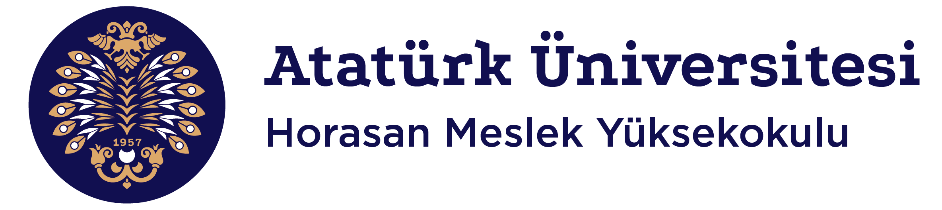 ATATÜRK ÜNİVERSİTESİHorasan Meslek Yüksekokulu...............................     Bölüm BaşkanlığınaÜniversiteler Arası Yatay Geçiş Kesin Kayıt DilekçesiATATÜRK ÜNİVERSİTESİHorasan Meslek Yüksekokulu...............................     Bölüm BaşkanlığınaÜniversiteler Arası Yatay Geçiş Kesin Kayıt DilekçesiKİMLİK BİLGİLERİKİMLİK BİLGİLERİAdı ve SoyadıT.C. NoGeldiği Üniversite ve BölümBölüm BölümüTelefonAdrese-mail……………/………………. Eğitim-Öğretim Güz/Bahar döneminde Üniversiteler Arası Yatay Geçiş Yolu ile kayıt  hakkı kazandığım Horasan Meslek Yüksekokulu ……………………………………… bölümüne kesin kaydımın yapılmasını onaylıyorum.Bilgilerinizi ve gereğini arz ederim.                                                                                                     Öğrencinin Adı ve Soyadı                                                                                                               Tarih ve  İmza